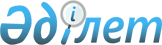 О внесении дополнений в постановление Правительства Республики Казахстан от 31 октября 2002 года N 1158
					
			Утративший силу
			
			
		
					Постановление Правительства Республики Казахстан от 29 ноября 2005 года N 1173. Утратило силу постановлением Правительства Республики Казахстан от 27 декабря 2007 года N 1301.



      


Сноска. Постановление Правительства Республики Казахстан oт 29 ноября 2005 года N 1173 утратило силу постановлением Правительства Республики Казахстан от 27 декабря 2007 года 


 N 1301 
 


(вводится в действие с 1 января 2008 года и подлежит официальному опубликованию).


 




      В целях достижения качественного и эффективного результата государственных закупок в сфере осуществления строительства и реконструкции автомобильных дорог Правительство Республики Казахстан 

ПОСТАНОВЛЯЕТ:





      1. Внести в 
 постановление 
 Правительства Республики Казахстан от 31 октября 2002 года N 1158 "Об утверждении Правил организации и проведения государственных закупок товаров, работ и услуг" (САПП Республики Казахстан, 2002 г., N 37, ст. 390) следующие дополнения:



      в Правилах организации и проведения государственных закупок товаров, работ и услуг, утвержденных указанным постановлением:



      пункт 47 дополнить абзацами следующего содержания:



      "В составе конкурсной документации к конкурсам по строительству и реконструкции автомобильных дорог со сроком строительства более одного года, организатор конкурса в соответствии с гражданским законодательством Республики Казахстан вправе предусмотреть возмещение затрат подрядчику, связанных с увеличением стоимости материалов, рабочей силы и горючесмазочных материалов в течение срока выполнения договора о государственных закупках, путем пересмотра сметы, если данная стоимость превысила смету не менее чем на десять процентов.



      Поставщик, выигравший конкурс по строительству и реконструкции автомобильных дорог, ежегодно с момента заключения договора о государственных закупках вправе в соответствии с гражданским законодательством подать заявку установленной формы заказчику, в которой должен указать возросшую стоимость материалов, рабочей силы и горючесмазочных материалов.



      По итогам рассмотрения указанной заявки поставщик, выигравший конкурс, вносит соответствующие изменения в проектно-сметную документацию, являющуюся неотъемлемой частью договора о государственных закупках, и технико-экономическое обоснование, которые подлежат повторной экспертизе в установленном законодательством порядке.



      Вопросы дополнительного выделения бюджетных средств, в соответствии с положительным заключением экспертизы технико-экономического обоснования и проектно-сметной документации, рассматриваются в установленном законодательством порядке.".




      2. Министерству финансов Республики Казахстан принять иные меры, вытекающие из настоящего постановления.




      3. Настоящее постановление вводится в действие по истечении десяти календарных дней после его первого официального опубликования.


      Премьер-Министр




      Республики Казахстан


					© 2012. РГП на ПХВ «Институт законодательства и правовой информации Республики Казахстан» Министерства юстиции Республики Казахстан
				